Утверждаю: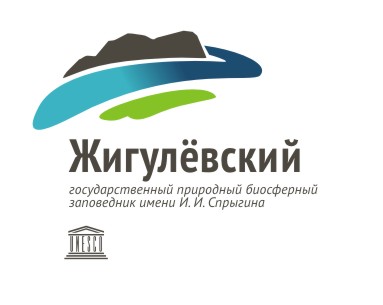  Директор ФГБУ «Жигулевскийгосударственный заповедник»_____________Р.А. ГореловПОЛОЖЕНИЕо конкурсе «Не оставим без дворца ни синицу, ни скворца!»Настоящее положение регламентируют организацию и порядок проведения творческого конкурса по изготовлению искусственных гнездовий для птиц (скворечников, синичников).1.Общие положения 1.1. Цели и задачи:- экологическое воспитание, - привлечение внимания к проблеме сохранения окружающей среды.1.2. Участники конкурса: в конкурсе может принять участие любой желающий, независимо от возраста. 2. Сроки проведения 2.1. Сроки проведения: с 19 января 2022 г. по 15 апреля 2022 г.;- приём работ: до 01 апреля 2022 г.; - подведение итогов с 01 апреля по 15 апреля 2022 г.,- награждение победителей: о дате награждения будет объявлено позже.3. Требования к конкурсным работам:3.1. Конкурсные работы должны соответствовать требованиям, указанным в Приложении № 1.3.2. К каждой работе должна прилагаться этикетка с информацией об авторе (либо эта информация может быть нанесена на скворечник).3.3. Каждая работа должна сопровождаться заявкой в электронной форме (Приложение № 2). Заявка направляется по адресу: zz1927eco@mail.ru.3.4. Рассматриваются только те работы, которые соответствуют требованиям, указанным в настоящем положении, и получены организатором не позднее 01 апреля 2022г.4. Критерии оценки - соответствие требованиям, указанным в приложении №1,- аккуратность выполнения,- оригинальность. 5. Подведение итогов 5.1. Итоги конкурса подводятся независимой экспертной комиссией.5.2. Результаты конкурса Вы сможете узнать не позднее 15 апреля 2022 г. на сайте Жигулёвского заповедника http://zhreserve.ru.5.3. Победители будут оповещены лично. 5.4. Участники конкурса награждаются электронными сертификатами, победители - дипломами и памятными призами.Все вопросы, связанные с проведением творческого конкурса направлять в отдел экологического просвещения и туризма Жигулевского заповедника по электронному адресу: zz1927eco@mail.ru или телефону +79397088396. Приложение № 1           к Положению о конкурсе «Не оставим без дворца ни синицу, ни скворца!»Рекомендации к постройке искусственных гнездовий для птиц(из информационных материалов СОПР, «Компании 1999 года»)• Гнездовья лучше всего делать из неокрашенных, ничем не покрытых (пропитка, лак, эмаль и т.д.) досок. В работу идут любые доски или горбыли, толщиной не менее 1,5 см. Лучше всего доски толщиной 2-2,5 см. С наружной стороны домиков доски должны быть обструганы. С внутренней либо не обструганы, либо с поперечными глубокими насечками и царапинами, чтобы птице и птенцам было легче выбраться наружу.• Тщательно пригонять друг к другу стенки гнездовья не надо - в домике для птиц необходима вентиляция (можно сделать небольшие узкие щели).•  Крышка должна обязательно быть съемной - гнездовье надо осматривать. Иногда в домиках погибают птенцы и взрослые птицы. Съемные крышки гнездовий укрепляются специальными приспособлениями или притягиваются проволокой. Это необходимо, чтобы различные хищники не смогли проникнуть внутрь домика.•   Дуплянки и скворечники должны быть скромны и малозаметны. • В гнездовье могут поселиться различные птицы - скворцы, синицы, горихвостки, мухоловки - пеструшки и т.д. Но помните, что не скворцы, ни воробьи не терпят конкурентов. Скворец может силой захватить домик и выгнать старых хозяев, разорив при этом чужое гнездо. Поэтому необходимо соблюдать размеры летка (в синичнике диаметр летка равен 3,5-4 см, в такой леток скворец не сможет пробраться).Размеры гнездовий (в мм) обозначены в приложенных чертежах.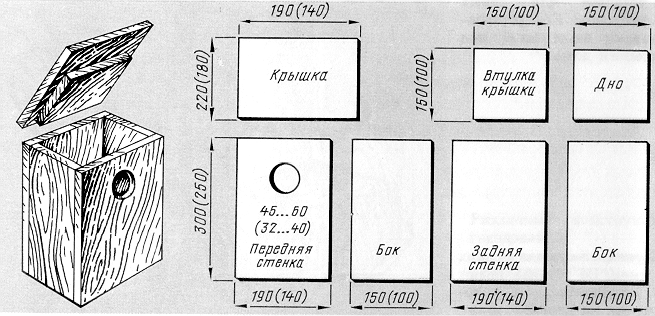 Схема стандартного искусственного гнездовья для дуплогнездников (размеры даны для скворечника, в скобках - для синичника) (по Рахманову А.И., 1989)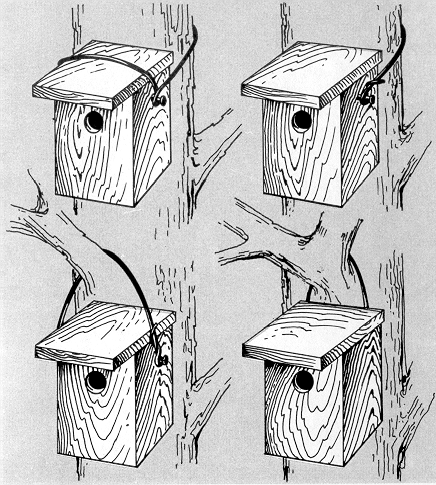 Приложение № 2                             к Положению о конкурсе «Не оставим без дворца ни синицу, ни скворца!»Заявка на участие в конкурсе «Не оставим без дворца ни синицу, ни скворца!»Ф.И.О. (либо название команды, если работа коллективная)      ____________________________________________________Возраст __________________________________________________________________________________________________________Принадлежность к учебному заведению, организации _____________________________________________________________Педагог, руководитель работы (при наличии)______________________________________________________________________Адрес ____________________________________________________________________________________________________________Электронный адрес _______________________________________________________________________________________________Номер телефона __________________________________________________________________________________________________